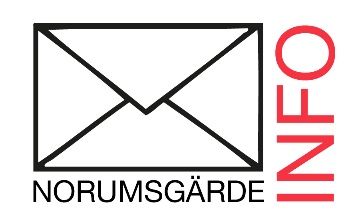 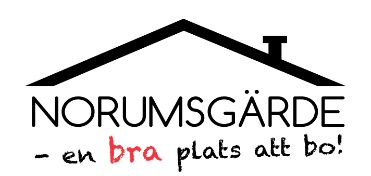 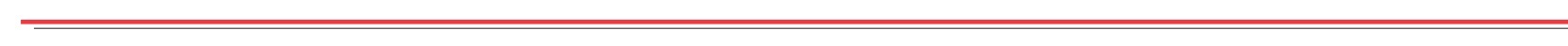 GÄSTPARKERING-PARKERINGSBOTStyrelsen har beslutat att de fastighetsägare som har större fordon än en vanlig personbil och som står på våra matargator skall ha möjligheten att hyra plats för 500: -/månad. Man får då parkera var som helst på någon ledig plats på matargatan. Tecknar man inte avtal så kommer fordonet att bli bötfällt. Vidare gäller reglerna att man INTE skall uppta besöksparkeringarna med sina egna fordon. Det finns platser lediga inne på parkeringsgårdarna samt garage som man kan hyra för mindre peng.(110: - för p-ruta och 300: - för garage).  Det har även framkommit att folk haft sina bilar parkerade utanför fastigheterna på gångbanan hela dagar och kvällar. Om detta fortsätter kommer vi meddela Västia, som är det P-bolag vi använder, att det är ok att bötfälla bilar som står parkerade på våra gångbanor eller gräset inne i området om de står där en längre tid än vad det tar att lasta i/ur saker.P- TILLSTÅNDVi kommer att införa nya P-tillstånd som alla kommer att få tilldelade via sin kontaktman. När man erhåller dessa nya tillstånd så får man skriva under på en lapp som kontaktmannen har och som skall överlämnas till ordförande. Vi kommer även att kunna erhålla temporära P-tillstånd som man kan skriva under med datum på och som gäller under en och samma dag. Detta är bra om man t.ex. skall ha visningar och inte vet riktigt hur många som kommer. Hur dessa kommer att fördelas det får vi se men högst troligt är att alla styrelsemedlemmar kommer att ha en packe sådana.STÄDOMRÅDENVi upprepar än en gång vad som gäller för området. Samtliga fastigheter ingår i ett städ-område där man antingen turas om att sköta detta område eller så han man tilldelats en egen liten bit inom detta område. Denna skötsel skall ske kontinuerligt under hela året och inte endast på städdagarna.Det är allas lika stora plikt att vi sköter detta område som vi har gemensamt och inte låter några fåtal sköta detta medan andra kommer undan helt. På städdagen städar man hela området och inte sin tomt eller sin tilldelade ”ruta”. GARAGEÄven här vill vi påminna om att alla garagen som vi har ägs av samfälligheten och det är vi som ställer krav på vad som gäller. I garagen gäller det att förvara fordon. Dessa garage är inte för att använda som förråd eller arbetsplatser. Skulle vi se garage som används som förvaring eller som innehåller brandfarligt material så kommer vi att ta över garaget och hyra ut det till dom som behöver garaget för sina fordon. Kom ihåg att det är du som använder garaget som ansvarar för skador som kan uppstå vid t.ex. brand eller andra skador. Dessa kostnader kommer att tillfalla den enskilda fastighetsägaren vars garage bidragit till eventuell brand eller annan skada. Att bedriva mekanikverkstad är inte heller tillåtet.NY HEMSIDAVi har nu kört igång vår nya hemsida där det skall vara lite lättare att hitta information samt att vi har startat en Facebook sida gällande vårt område. Här kan gemene man tycka till om saker och ting. Det blir en ersättning till forumet vi hade innan.http://www.norumsgarde.sehttp://www.facebook.com/norumsgardeFörhoppningsvis så blir nu detta lite mer levande!Viktig information kommer att finnas på båda ställen så att ingen missar något.ASFALTSPLAN	Asfaltsplanen är nu färdig och vi hoppas kunna börja med lite småjobb antingen nu till höststäddagen eller till våren. Tanken är att vi skall försöka måla upp lite linjer och tillgodose de önskemål som kommit in från många medlemmar. Vi har även efterlyst förslag från de boende i närheten av asfaltsplanen som vi kan utgå ifrån så att alla är nöjda. Detta har ännu inte inkommit men vi mottar det tacksamt. Annars kommer vi att lägga fram ett förslag som bygger på de flestas önskemål och där vi tror blir en bra kompromiss så att man inte blir störd i onödan som boende där nu när asfaltsplan skall rustas upp föra våra barn i området. NYINFLYTTADENg 95 Rikard Nordesjö, Evelina Wennerbäck.Ng 135 Anna-Karin Olsson, Christoffer Nolfalk Ng 165 Ergic Zeljko och ValentinaVarmt välkomna till vårt område. Vänligen kontakta styrelsen för att boka upp en tid för en liten träff om ni inte redan gjort det.ASFALTERING P-GÅRDAR OCH GÅNGBANOR	Styrelsen har påbörjat arbetet med att ta in offerter från ett första bolag där vi skall gå igenom allt gällande en fullständig om-asfaltering och ha detta som grund till vidare förfrågningar mot andra bolag. Området är oerhört nersatt vad gäller asfalt och dess livslängd är 15-20 år. På de flesta ställen har vi asfalt som är 40 år gammalt. Detta kommer att innebära rätt omfattande kostnader och styrelsen har påbörjat arbetet även kring finansieringsförslag. Målet är att få fram allt under detta år och som kan läggas fram till en extra stämma för beslut direkt efter nyår. Jobbet med asfaltering hoppas vi kan ske till våren. Detta jobb ihop med andra åtgärder i området är oerhört viktigt för att öka på värdet på vårt område och att kunna attrahera mer människor till att vilja bosätta sig här. Det är allas intresse att värdet på området ökar, men det förutsätter en stor satsning sker.FÖRVALTARE	Staffan Berneder på NG 32 är numera vår förvaltare gällande ”snickarjobb”. Staffan ersätter Holger Hellström som dock fortsatt kommer att vara inblandad vid behov. Vi tackar Holger för oerhört bra jobb och engagemang som han bidragit med till vårt område under alla dessa år. TACK!!VIKTIGA DATUMVårsstäddagen sker alltid på lördagar vecka 15Höststäddagen sker alltid på lördagar vecka 45Kontaktmannamöte Tis. 5/11, Samlingslokal Norumsgården på torget.KONTAKTMANFör närvarande ser listan ut på detta viset. Maila till tony.t@norumsgarde.se om detta inte stämmer.NY LAYOUT på NG INFODet nya utseendet på Norumsgärde INFO har ändrats så att det efterliknar hur hemsidan ser ut. Vi hoppas att ni gillar utseendet! Orsaken till att texten är grå är för att spara skrivartoner. All besparing är viktig och just på detta utskick så motsvarar det 3cm asfaltläggning…det är en bit på vägen…Tack för att Ni tagit del av denna information och följer de regler vi har för att höja trivseln i vårt område.  Vänligen Styrelsen. Tur 1: Peter Jönsson, 113:Pettersson Ann-Britt,1022: Britt-Marie Åkesson, 1014: Niklas Söderström, 1143: Mikael Pohlman, 1815: Monika Brisell, 1164: Björn Skoog, 2216: Lars Sjöberg, 1265: Johan Silvmyr, 2517:Christian Wulfsberg,1386: Kristina Bodin, 3818: Kerstin Skoglund, 1437: Jarko Heikkinen, 4519: Per-Olov Svensson, 1568: Marie Schelin, 5720: Veroje Dobrijevic, 1659: Roger Kjell, 6321: Toffee Lindskog, 16710: Karin Dickens, 7722: Gunnar Antbro, 17411: Per Svensson, 8123:Nikola Zupan, 185 12: Lars Ambjörnsson, 9024: Lars Tengelin, 188